Описание на основните стъпки при записване на дете в първи клас, чрез Директорския модул на ИСОДЗВход в систематаЕкранът за вход на потребители е достъпен за Директори на детски заведения и училища през специфичен линкВход в системата могат да направят вече регистрираните потребители. Новите регистрации на училища/ детски заведения и Директори на детски заведения и училища се извършват от служителите, поддържащи ИСОДЗ, ПГУ и I клас.Записване на деца в първи класВ профил на Директорите на училищата е включена с функционалност, която позволява записване на децата, класирани в съответното училище след предходното класиране.При отваряне на профила на директора се показва таблица с информаци „Класирани деца от последно класиране“ по категории. Таблицата съдържа актуалната към момента на прегледа информация за Записани и незаписани, но класирани деца, свободни места и капацитета на училището за прием първи клас: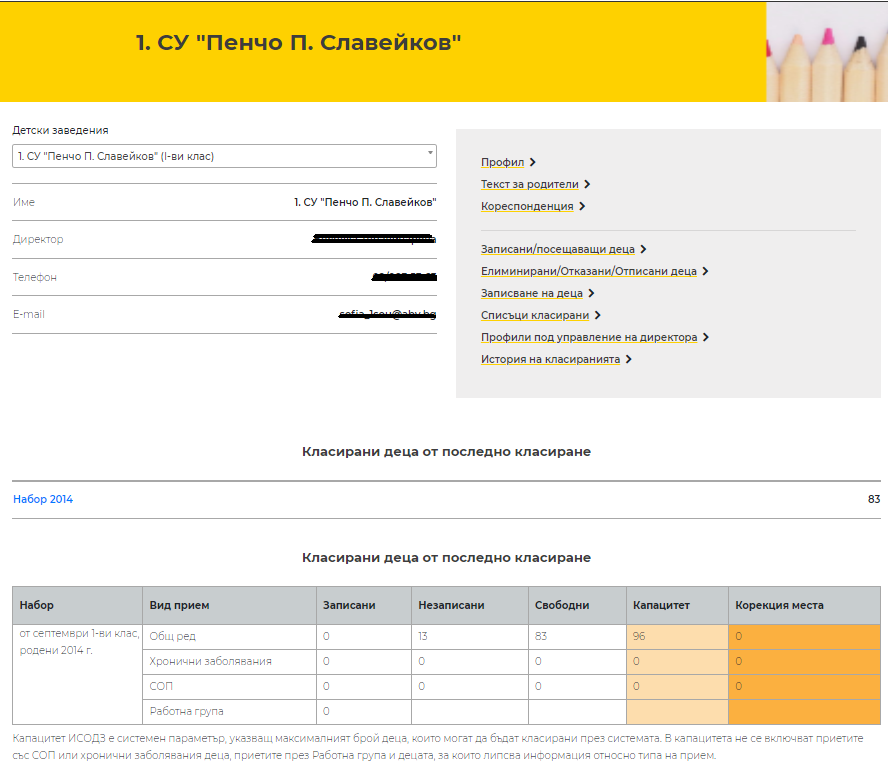 Обработката на данните за децата, класирани през системата се извършва по следния начин:Обработка на електронно подадено Заявление за записванеОт 08.06.2021 в ИСОДЗ ще бъде достъпна функционалност по електронно подаване на Заявление за записване от родителите.За да бъде подадено такова чрез ИСОДЗ е необходимо родителят да притежава и да подпише файлът, представляващ Завлението с квалифициран електронен подпис. След подаване на електронно подписаното заявление чрез системата, то първоначално се проверява от служители на Столична  Община за валидност на подписа (тип подпис, издател, срок на валидност) и съответствие между данните от подписа и данните на лицето, което подава заявлението. При положителен резултат от извършената проверка, Заявлението се пренасочва към съответният профил на Директор за обработка.При постъпване на електронно заявление в профила на Директора, информацията за настъпилото събитие се визулизира в основният екран на профила, в панел точно под наименованието на училището. 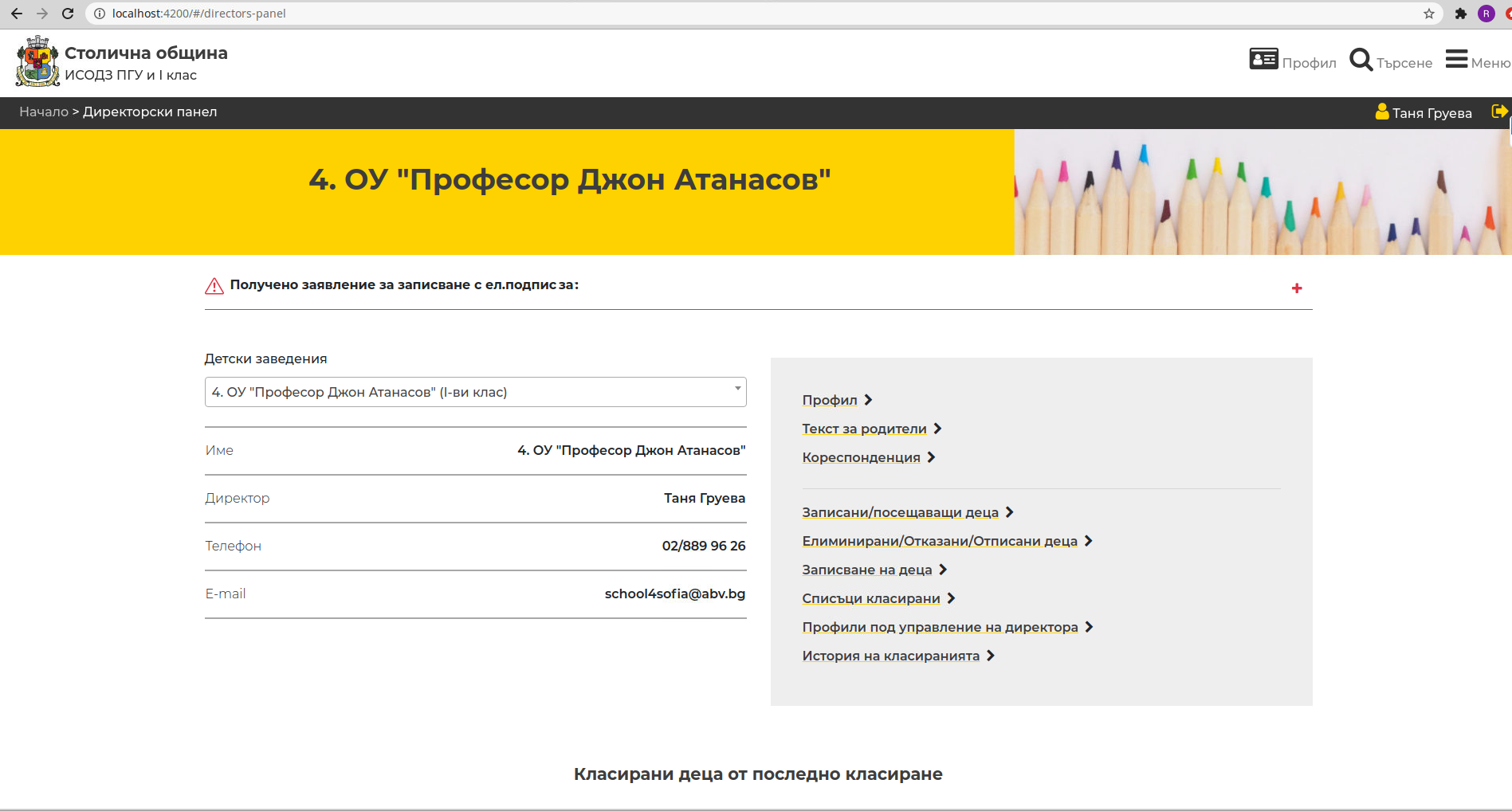 Панелът може да се „разгръща“ посредством бутона „+“ в дясната му горна част, за да се визуализират всички чакащи за обработка постъпили електронни заявления. 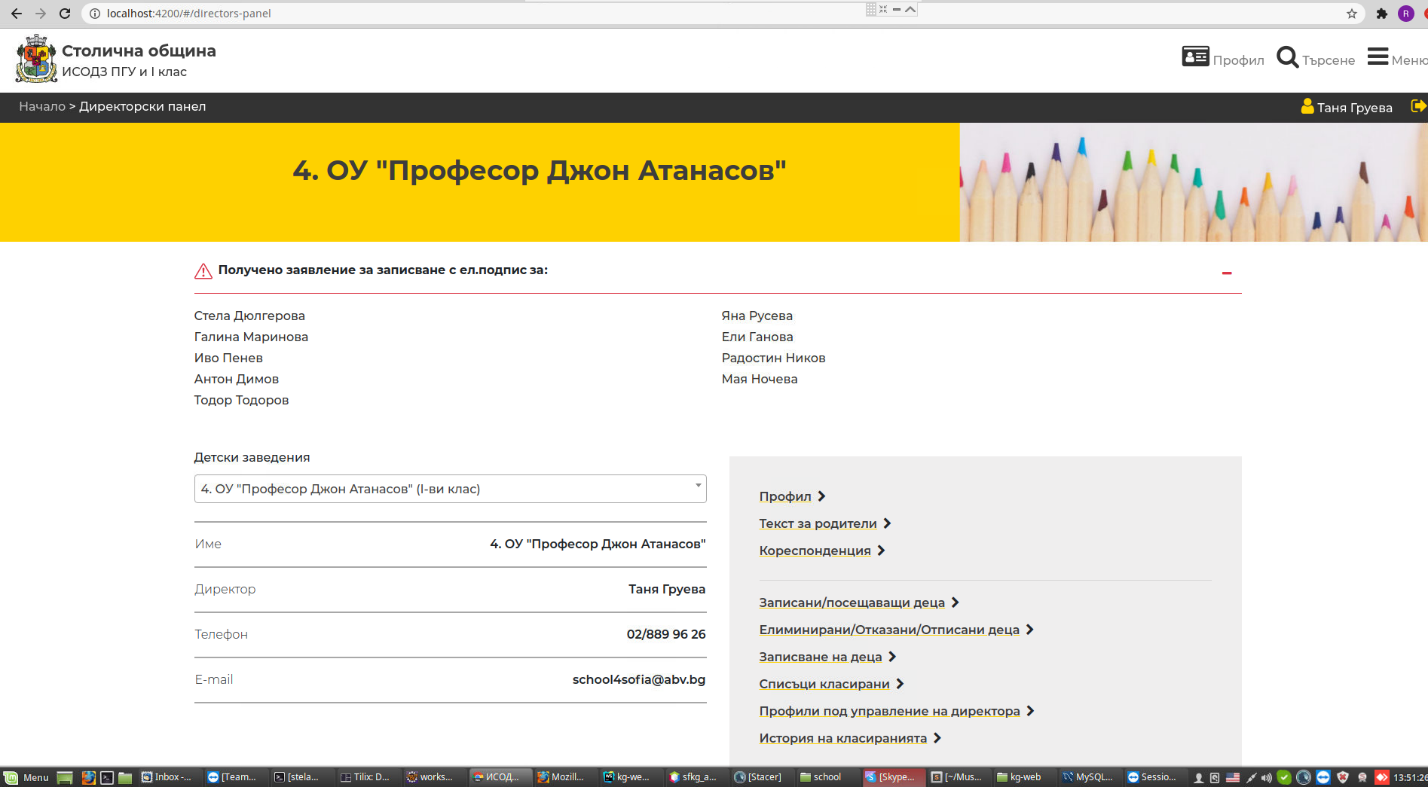 Заявленията остават видими в панела до момента в който, детето бъде записано от Вас, по стандартният ред, описан по-горе. Всяко име на дете, визуализирано в панела представлява връзка (линк) към профила на детето в системата. При натискане на връзката, системата автоматично ще Ви пренасочи към профила на детето.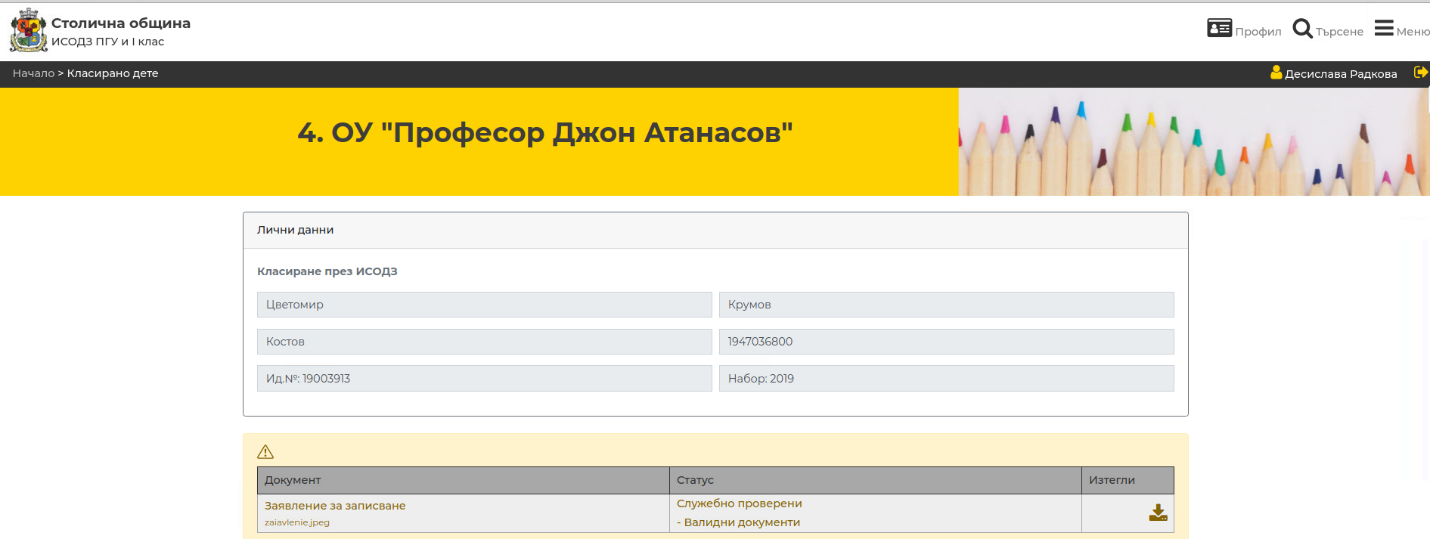 В случай, че за детето има подадено електронно заявление за записване, то се визуализира в панел, точно под данните в профила му. Можете да „свалите“ Заявлението и/или да го прегледате и обработите (включително и да го разпечатате, в случай, че поддържате хартиен архив), както бихте процедирали с всяко друго подадено на хартия Заявление. Записването на детето чрез системата става по стандартният ред, описан по-горе.  В случай на нужда от уточнения с родителите, може да използвате данните за контакт, посочени в Заявлението.СтъпкаДействияРезултат1.Избор на линк за вход на директориУспешно отваряне на екран Влез за въвеждане на име и парола.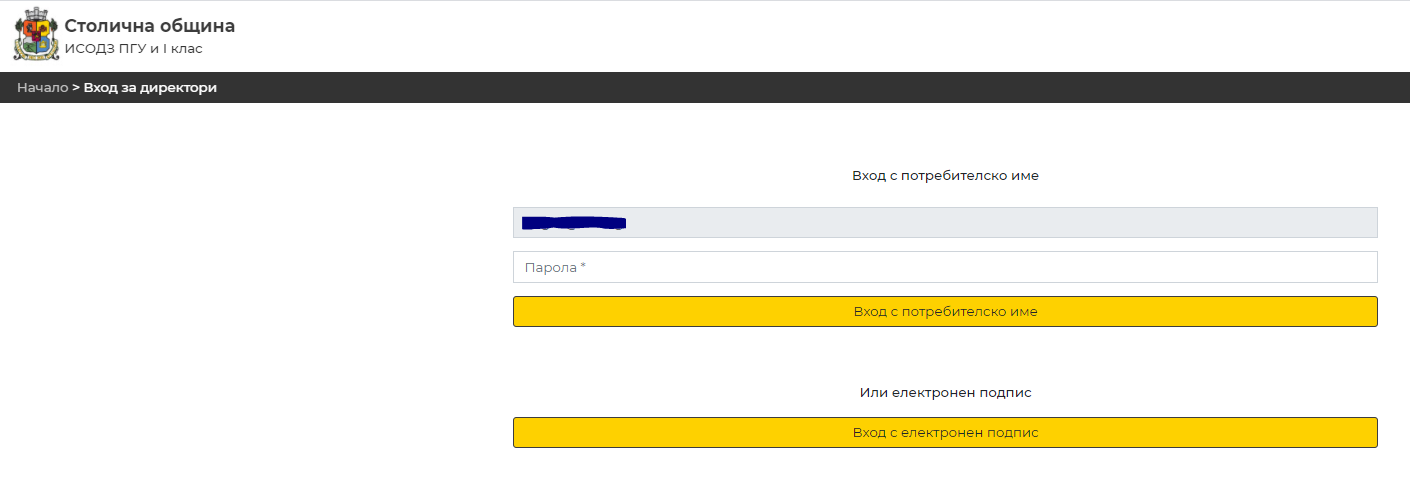 2А.Вход с име и парола:Въведете име (е-поща) и парола; Натиснете бутона Вход;Бележка: При грешно въведено име и/или парола се показва съобщение „Грешно потребителско име или парола” и екранът остава активен.2Б.Вход с електронен подпис.Избира се бутон Вход с електронен подпис.Стартира се приложение за електронно подписване (или се сваля и стартира приложението от посочения на екрана линк)Бележка: Повече информация за работа с модула за електронно подписване може да намерите в документ Инструкция за ползване на квалифициран електронен подпис в раздел Ръководства.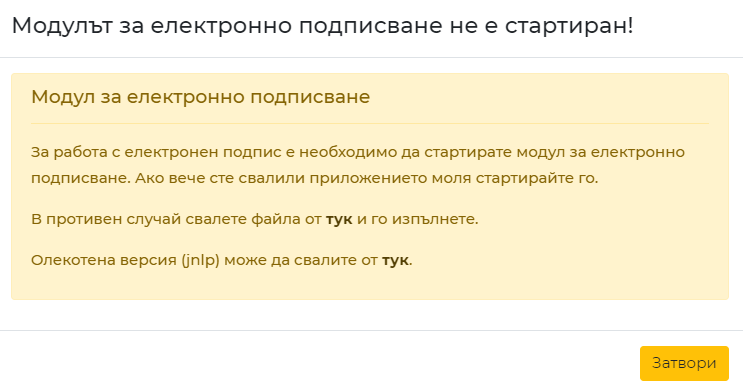 3.При успешен вход се отваря профил на детското заведение или училищеПри попъване на данни за нерегистриран потребител се показва съобщение:„Потребителят не е намерен“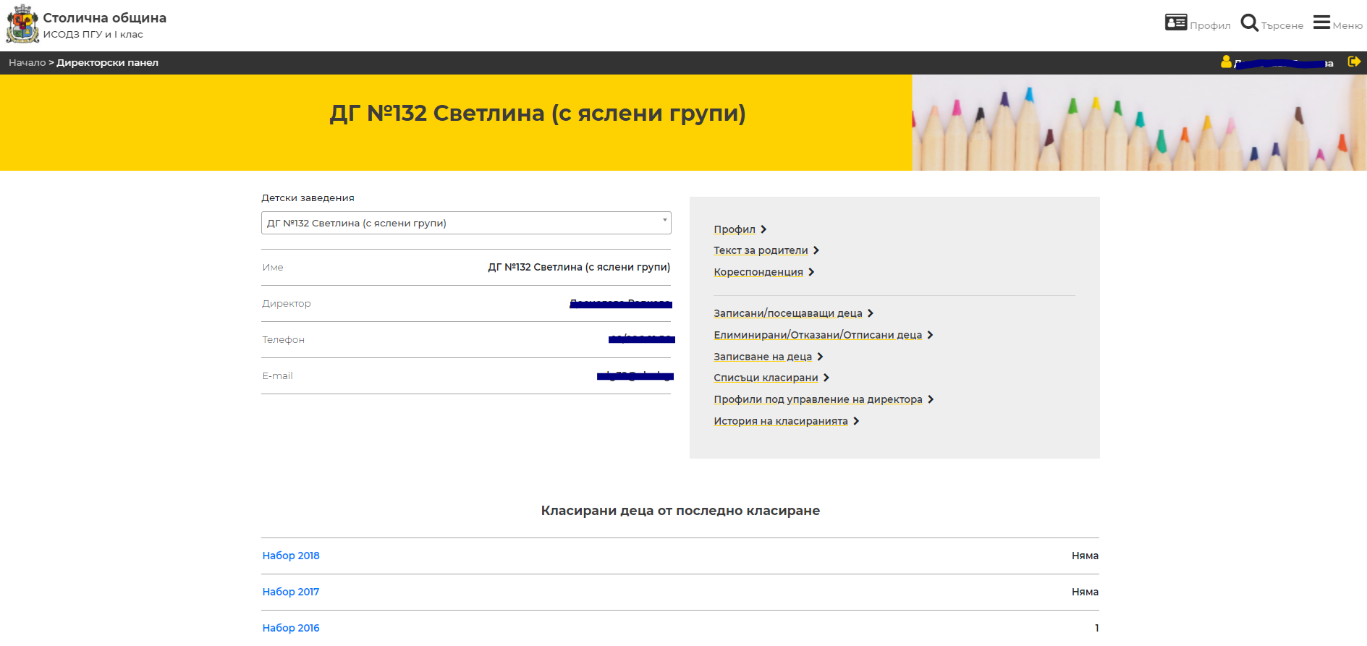 4.Изход от системата:Избира се бутон  в горната част на екрана до името на Директора.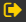 Бележка: Ако потребителят не е бил активен в системата в продължение на 30 минути, системата автоматично прекратява достъпа до профила с цел избягване на неправомерен достъп.Достъпът до профила се ограничава и потребителят вижда само публичната част на системата.СтъпкаДействияРезултат1.Изберете от менюто Записване на деца.Успешно отваряне на екран със списък класирани деца от последно класиране.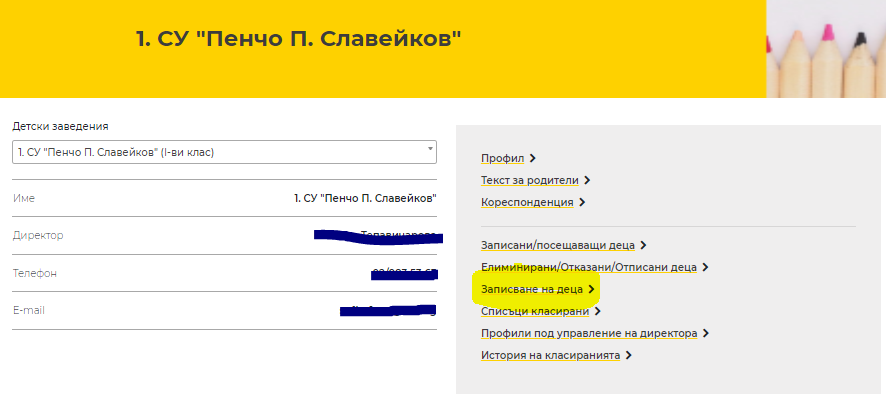 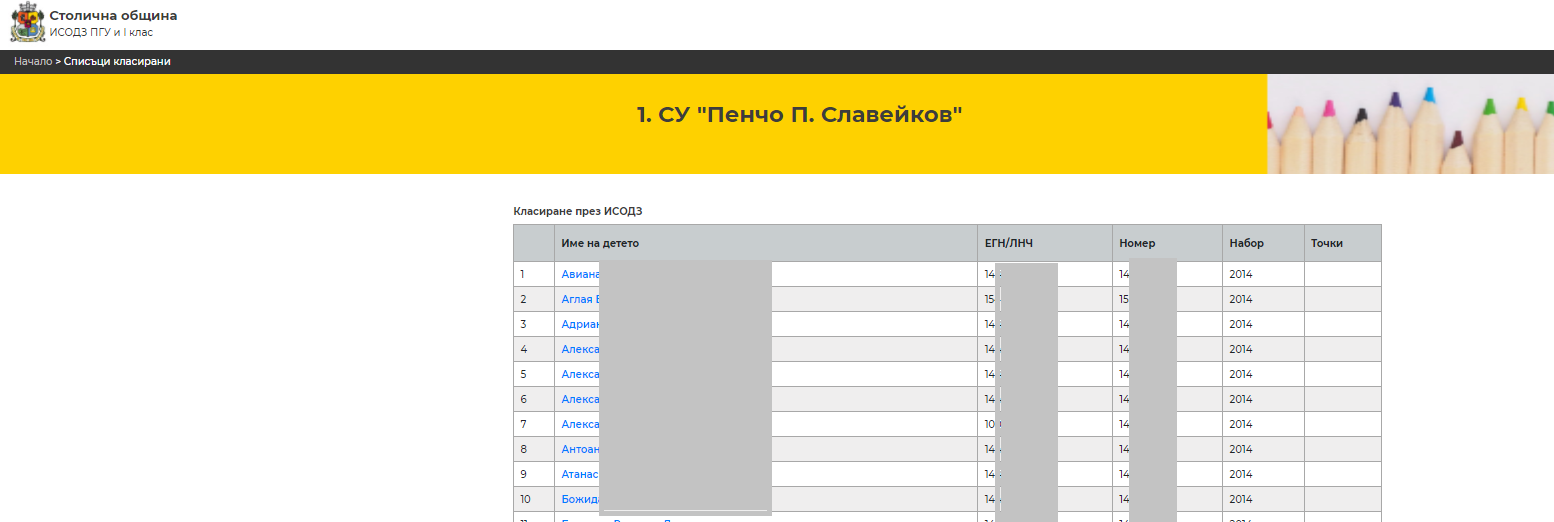 2.Изберете от списъка класирани деца детето, което ще запишете.Успешно отваряне на екран с информация за дете: лични данни, информация за критериите, на които отговаря при класирането, заявление за записване.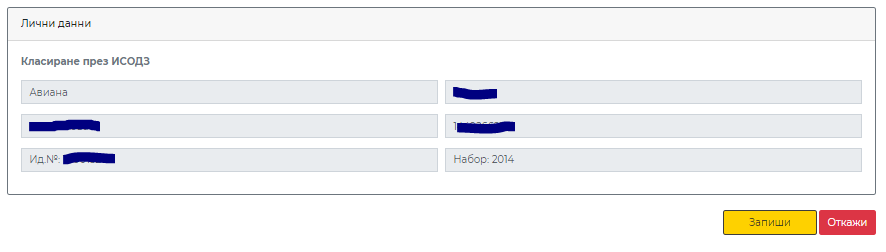 3.Преглед на критерии за кандидатстване:Критериите, които са били приложени при определяне на групата, в която е включено детето при кандидатстване и изчисляване на допълнителните точки са показани в таблица, разположена под таблицата с лични данни на детето.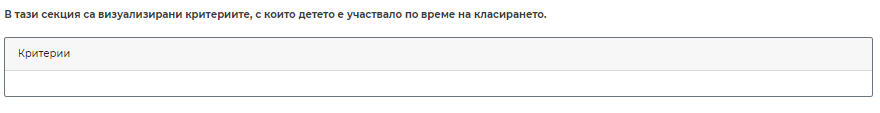 4.Документи, отнасящи се до детето:Документите, подадени в процеса на кандидатстването в семейния профил са достъпни за преглед от Директора в раздел „Документи, прикачени при кандидатстване“;Документите, които са донесени от Родител/Настойник при записване и се удостоверяват основанията за прием на детето се добавят от директора в раздел „Основание за прием“.Списък с документи, прикачени от родителя или директора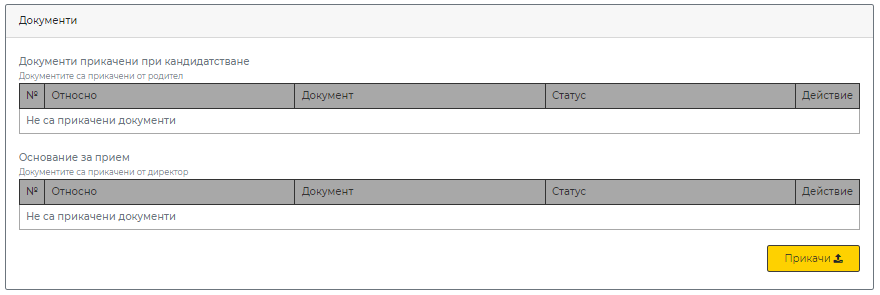 5.Добавяне на документ от Директора:Изберете бутон Прикачи;Изберете документ от компютъра;Добавете описание за какво се отнася документът в текстов вид в полето „Относно“;Изберете бутон Потвърди.Забележка: При избор на бутон Откажи документът не се запазва.Документите, които прикачате може да са получени от родител/настойник в електронен вид в разрешените формати или донесени на хартия. Във втория случай може да сканирате документа в pdf формат и да го прикачите при записване на детето.Важно: В раздел „Основание за прием“ са включени документи, които са проверени от Директора и тяхното съдържание отговаря на изискванията или те удостоверяват основания за прием.Изисквания към документите:1. Разрешени формати: а) "pdf" (Adobe Portable Document Format, създаден от компанията Adobe);б) "doc", "docx" (Document Format, създаден от компанията Microsoft);в) "xls", "xlsx" (Excel Sheet Format, създаден от компанията Microsoft);г) "odf" (Open Document Format for Office Applications);д) "eml", "msg" (EML Format за електронна поща, създаден от компанията Microsoft).2. Допустим размер: 30 MB 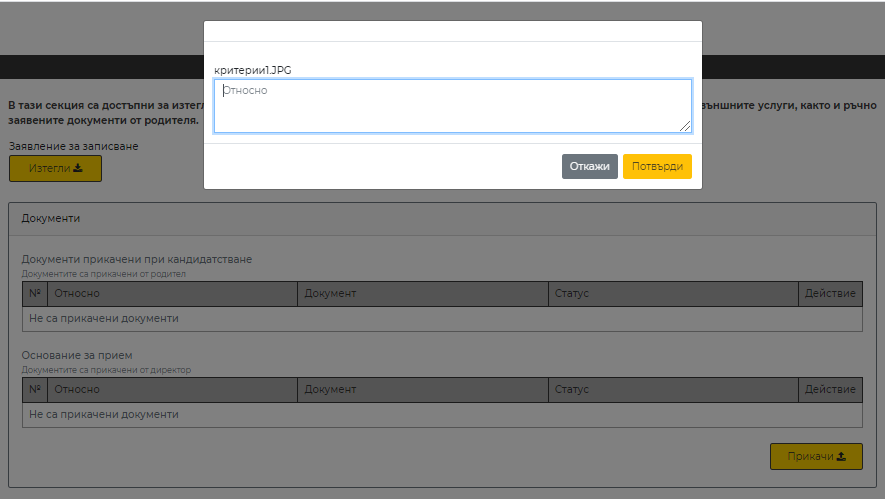 6.Преглед на документи:На реда на документа е разположена икона за сваляне и преглед на документа;Изберете иконата и потвърдете изтриването на показания екран с бутон Потвърди;Избраният документ ще бъде отбелязан като изтрит (задраскан) в профила на детето;Може да свалите и прегледате изтрития  документ по описания по-горе начин със стандартна програма според неговия тип.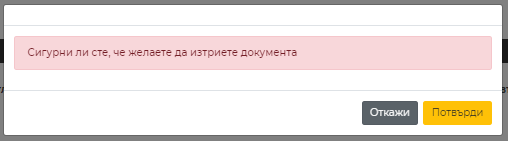 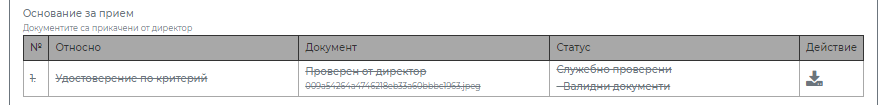 7.Изтриване на документ:На реда на документа е разположена икона за изтриване на документа;Изберете иконата и запазете документа на устройството си;Може да прегледата документа със стандартна програма според неговия тип.8.Генериране на заявление за записване. Изберете бутон Изтегли;Запазете генерираното заявление, което след това може да разпечатате за подписване от родител.Заявлението за записване може да бъде подадено и по електронен път – подписано от родителя с електронен подпис (описано по-долу) и прегледано от директора при записването.  В генерираното от профила на детето заявление за записване са използвани данните на детето и са посочени основанията за прием и избраните при кандидатстването избираеми предмети и форма на обучение.Данните за родител могат да бъдат попълнени допълнително преди подписването на заявлението.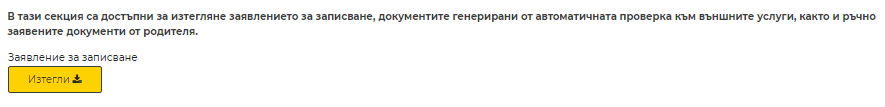 9.Записване на дете:Изберете бутона Запиши под таблицата с данни за детето.Изберете дата на записване. При отваряне на екрана е избрана текущата дата;Изберете бутон Потвърди;Забележка: При избор на бутон Отказ на екрана за избор на дата на записване процесът по записване се прекратява.След преглед на заявлението на детето и наличните документи, удостоверяваши заявните критерии Директорът записва класираното дете в повереното му училище.Записаното дете се показва в списъка със записани деца в училището.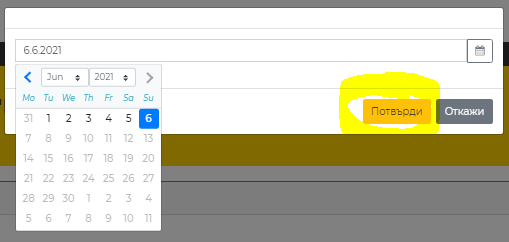 10.Отказ за записване на дете:Изберете бутона Откажи под таблицата с данни за детето.Изберете дата, на която се извършва отказа от записване. При отваряне на екрана е избрана текущата дата;Изберете Основание за отказ от предложените в падащия списък:Отказано записване поради нередовни документи;Отказ за записване по желание на родител;Попълнете коментар, отнасящ се до отказа, ако е необходимоИзберете бутон Потвърди;Забележка: При избор на бутон Отказ на екрана за избор на дата за отказ процесът по отказ от записване се прекратява.Детето, за което е отбелязан отказ от записване се показва в списъка Елиминирани/Отказани/Отписани  деца в училището.